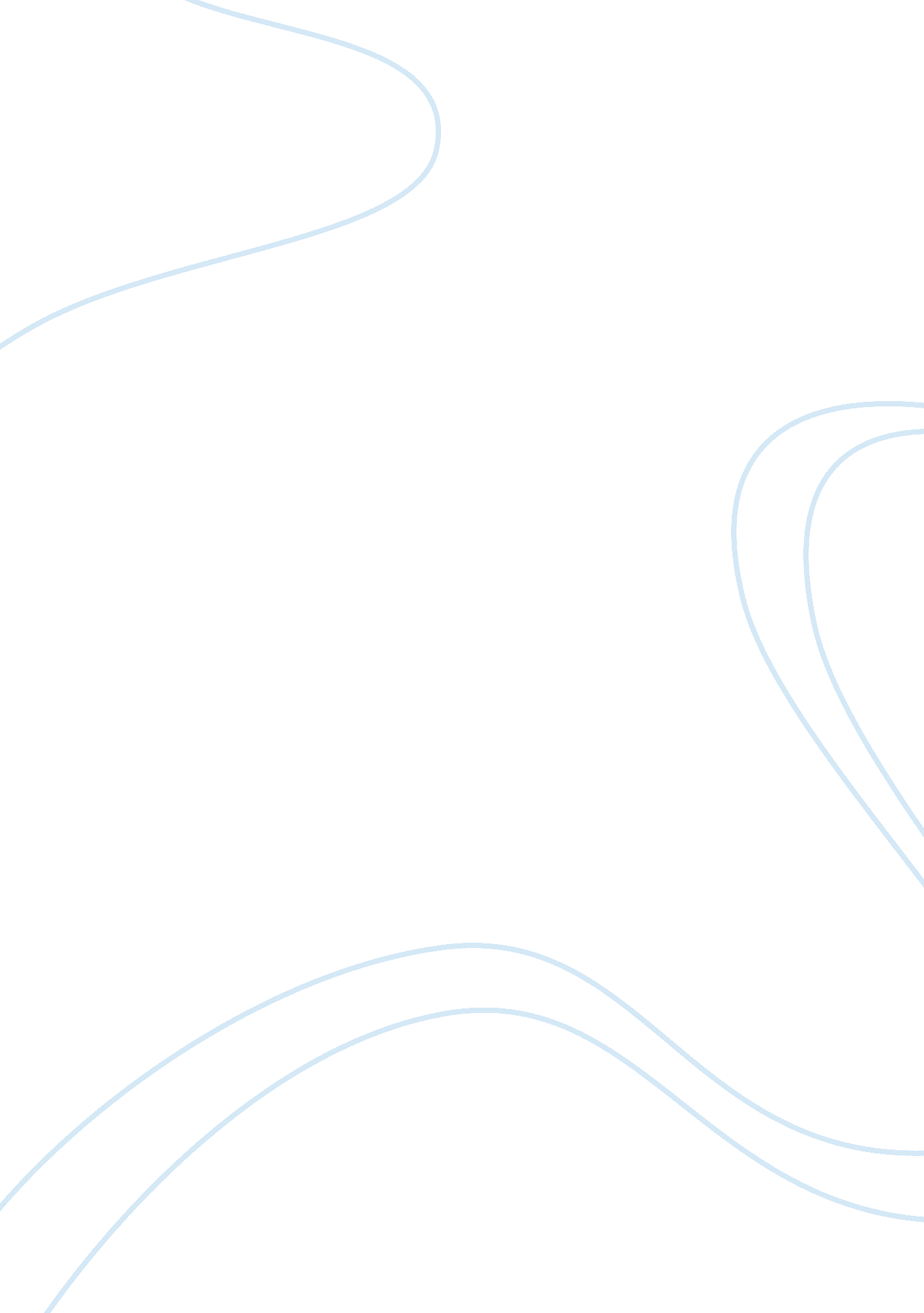 Humunuh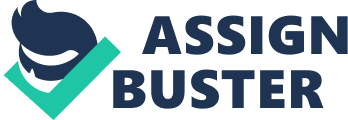 Prophetess in the Gospel of Luke Saint Anne, known by tradition as the mother of the Virgin Mary Anna of East Anglia (died c. 654), King of East Anglia Anna Porphyrogeneta (963??“ 1011), sister of Basil II, the Byzantine emperor Anna, Grand Duchess of Lithuania (died 1418) Anna of Poland, Countess of Celje (1366??“ 1425), countess consort of Celje in Slovenia Anne, Duchess of Luxembourg (1432??“ 1462) Anne of Brittany (1488-1514), Breton ruler Anna Phersonernas moder (died 1568), Swedish alleged witch Anna of Russia (1693-1740), Empress of Russia from 1730 to 1740 Anna Mary Robertson Moses, (1860-1961), United States painter known as “ Grandma Moses” Anna, codename of Alfred Frenzel (1899-1968), a Czechoslovakian spy Anna, popular name of C. N. Annadurai (1909-1969), Chief Minister of Tamil Nadu, India Anna, popular name of N. T. Rama Rao (1923-1996), Chief Minister of AndhraPradesh, India Anna (singer) (born 1987), Japanese-American singer Annah Graefe, late 20th- early 21st-century German folksinger Queen Anne (disambiguation), list of queens bearing the name Anne Princess Anne (disambiguation), list of princesses bearing the name Anne Anna Kournikova, Russian tennis player Anna Chakvetadze, another Russian tennis player [edit] PlacesAnna, Valencia, Spain Anna, Illinois, United States Anna, Ohio, United States Ann, Burma, a town in Rakhine State, Myanmar Anna, Estonia, a village in Paide Commune, Jarva County, Estonia Anna, Latvia, a village in the Aluksne District, Latvia Anna, Voronezh Oblast, an urban-type settlement in Voronezh Oblast, Russia Anna Paulowna, a municipality and town in the Netherlands Anna Regina, the capital of the Pomeroon-Supenaam Region of Guyana Anna Salai, an arterial road in Chennai, India Anna Valley, a village in Hampshire, United Kingdom Lake Anna, a freshwater lake in central Virginia Anna Cave, a natural limestone cave in Miskolc-Lillafured, Hungary Anna River, any of several rivers in the United States Anna University, an engineering university in India [edit] Culture and society[edit] Films, television, theatre and gamesAnna (1951 film), Italian film directed by Alberto Lattuada Anna (1967 film), French film starring Anna Karina Anna (1987 film), American film about a Czech actress in New York City Anna and the King (TV series), American TV series Anna and the King of Siam (film) (1946), American film directed by John Cromwell Anna and the Wolves (1973), Spanish film directed by Carlos Saura Anna: 6 – 18 (1993), documentary by Nikita Mikhalkov Annas Dream (2002), American television film directed by Colin Bickley Annas Storm (2007), Canadian film directed by Kristoffer Tabori Anna M. (2007), French film directed by Michel Spinosa Anne (Little Britain), a character in the Little Britain radio and TV show “ Anne” (Buffy the Vampire Slayer episode), from the television series Buffy the Vampire Slayer Anna or Tiana, a fictional character in the Myst games [edit] LiteratureAnna, the main character in the book Mister God, This Is Anna by Fynn Anna (magazine), a Finnish womens magazine Anna and the King of Siam (book), a semi-fictionalised biographical novel by Margaret Landon Anna Christie, a play by Eugene ONeill Anna Karenina, a novel by Leo Tolstoy Anna Lombard a novel by Annie Sophie Cory Anne of Green Gables, a series of novels by L. M. Montgomery Anna, the sister of Dido, Queen of Carthage, in Roman mythology and later literature Anna, an early name for Morgause of Arthurian legend [edit] Music” Anna”, a 1975 song by Bad Company on their album Straight Shooter “ Anna”, a 1970 song by Lucio Battisti “ Anna”, a song by Toto from The Seventh One “ Anna (Go to Him)”, a 1962 song by Arthur Alexander, later covered by The Beatles “ Annas Song”, a 1978 song by Marvin Gaye “ Anas Song (Open Fire)”, a 1998 song by Silverchair “ Boten Anna” (Anna, the bot), a song by Swedish dance musician BassHunter “ Anna e Marco”, a 1977 song by Lucio Dalla Anna Records, early Motown label “ Anna Begins”, song by Counting Crows [edit] ScienceAnna (dog), first survivor of experimental pulmonary bypass surgery Anna (mollusc), a genus of the family Buccinidae [edit] VehiclesAnna (1912 automobile), a defunct automobile of unknown origin HMS Anne, the ship that carried James Oglethorpe and the first settlers of Georgia MV Anna, a Kriegsmarine coastal tanker SS Anny, an Italian coastal tanker, later fitted with a diesel engine and thus becoming MV Anny [edit] Other usesAnna (era) (??, Anna), Japanese era from 968 to 970 Indian anna, currency unit formerly used in India Anna University, engineering school in India Pommes Anna, or Anna Potatoes, a classic French potato dish [edit] See alsoANN (disambiguation) Anya Santa Ana (disambiguation) Saint Anne (disambiguation) Annie (disambiguation) All pages beginning with “ Ann”, including many people with forename Ann All pages beginning with “ Anna”, including many people with forename Anna All pages beginning with “ Anne”, including many people with forename Anne All pages beginning with “ Annie”, including many people with forename Annie All pages with titles containing “ Anna” Prophetess in the Gospel of Luke Saint Anne, known by tradition as the mother of the Virgin Mary Anna of East Anglia (died c. 654), King of East Anglia Anna Porphyrogeneta (963??“ 1011), sister of Basil II, the Byzantine emperor Anna, Grand Duchess of Lithuania (died 1418) Anna of Poland, Countess of Celje (1366??“ 1425), countess consort of Celje in Slovenia Anne, Duchess of Luxembourg (1432??“ 1462) Anne of Brittany (1488-1514), Breton ruler Anna Phersonernas moder (died 1568), Swedish alleged witch Anna of Russia (1693-1740), Empress of Russia from 1730 to 1740 Anna Mary Robertson Moses, (1860-1961), United States painter known as “ Grandma Moses” Anna, codename of Alfred Frenzel (1899-1968), a Czechoslovakian spy Anna, popular name of C. N. Annadurai (1909-1969), Chief Minister of Tamil Nadu, India Anna, popular name of N. T. Rama Rao (1923-1996), Chief Minister of AndhraPradesh, India Anna (singer) (born 1987), Japanese-American singer Annah Graefe, late 20th- early 21st-century German folksinger Queen Anne (disambiguation), list of queens bearing the name Anne Princess Anne (disambiguation), list of princesses bearing the name Anne Anna Kournikova, Russian tennis player Anna Chakvetadze, another Russian tennis player [edit] PlacesAnna, Valencia, Spain Anna, Illinois, United States Anna, Ohio, United States Ann, Burma, a town in Rakhine State, Myanmar Anna, Estonia, a village in Paide Commune, Jarva County, Estonia Anna, Latvia, a village in the Aluksne District, Latvia Anna, Voronezh Oblast, an urban-type settlement in Voronezh Oblast, Russia Anna Paulowna, a municipality and town in the Netherlands Anna Regina, the capital of the Pomeroon-Supenaam Region of Guyana Anna Salai, an arterial road in Chennai, India Anna Valley, a village in Hampshire, United Kingdom Lake Anna, a freshwater lake in central Virginia Anna Cave, a natural limestone cave in Miskolc-Lillafured, Hungary Anna River, any of several rivers in the United States Anna University, an engineering university in India [edit] Culture and society[edit] Films, television, theatre and gamesAnna (1951 film), Italian film directed by Alberto Lattuada Anna (1967 film), French film starring Anna Karina Anna (1987 film), American film about a Czech actress in New York City Anna and the King (TV series), American TV series Anna and the King of Siam (film) (1946), American film directed by John Cromwell Anna and the Wolves (1973), Spanish film directed by Carlos Saura Anna: 6 – 18 (1993), documentary by Nikita Mikhalkov Annas Dream (2002), American television film directed by Colin Bickley Annas Storm (2007), Canadian film directed by Kristoffer Tabori Anna M. (2007), French film directed by Michel Spinosa Anne (Little Britain), a character in the Little Britain radio and TV show “ Anne” (Buffy the Vampire Slayer episode), from the television series Buffy the Vampire Slayer Anna or Tiana, a fictional character in the Myst games [edit] LiteratureAnna, the main character in the book Mister God, This Is Anna by Fynn Anna (magazine), a Finnish womens magazine Anna and the King of Siam (book), a semi-fictionalised biographical novel by Margaret Landon Anna Christie, a play by Eugene ONeill Anna Karenina, a novel by Leo Tolstoy Anna Lombard a novel by Annie Sophie Cory Anne of Green Gables, a series of novels by L. M. Montgomery Anna, the sister of Dido, Queen of Carthage, in Roman mythology and later literature Anna, an early name for Morgause of Arthurian legend [edit] Music” Anna”, a 1975 song by Bad Company on their album Straight Shooter “ Anna”, a 1970 song by Lucio Battisti “ Anna”, a song by Toto from The Seventh One “ Anna (Go to Him)”, a 1962 song by Arthur Alexander, later covered by The Beatles “ Annas Song”, a 1978 song by Marvin Gaye “ Anas Song (Open Fire)”, a 1998 song by Silverchair “ Boten Anna” (Anna, the bot), a song by Swedish dance musician BassHunter “ Anna e Marco”, a 1977 song by Lucio Dalla Anna Records, early Motown label “ Anna Begins”, song by Counting Crows [edit] ScienceAnna (dog), first survivor of experimental pulmonary bypass surgery Anna (mollusc), a genus of the family Buccinidae [edit] VehiclesAnna (1912 automobile), a defunct automobile of unknown origin HMS Anne, the ship that carried James Oglethorpe and the first settlers of Georgia MV Anna, a Kriegsmarine coastal tanker SS Anny, an Italian coastal tanker, later fitted with a diesel engine and thus becoming MV Anny [edit] Other usesAnna (era) (??, Anna), Japanese era from 968 to 970 Indian anna, currency unit formerly used in India Anna University, engineering school in India Pommes Anna, or Anna Potatoes, a classic French potato dish [edit] See alsoANN (disambiguation) Anya Santa Ana (disambiguation) Saint Anne (disambiguation) Annie (disambiguation) All pages beginning with “ Ann”, including many people with forename Ann All pages beginning with “ Anna”, including many people with forename Anna All pages beginning with “ Anne”, including many people with forename Anne All pages beginning with “ Annie”, including many people with forename Annie All pages with titles containing “ Anna” 